附件2安溪县人民政府信访局处理政府信息公开申请流程图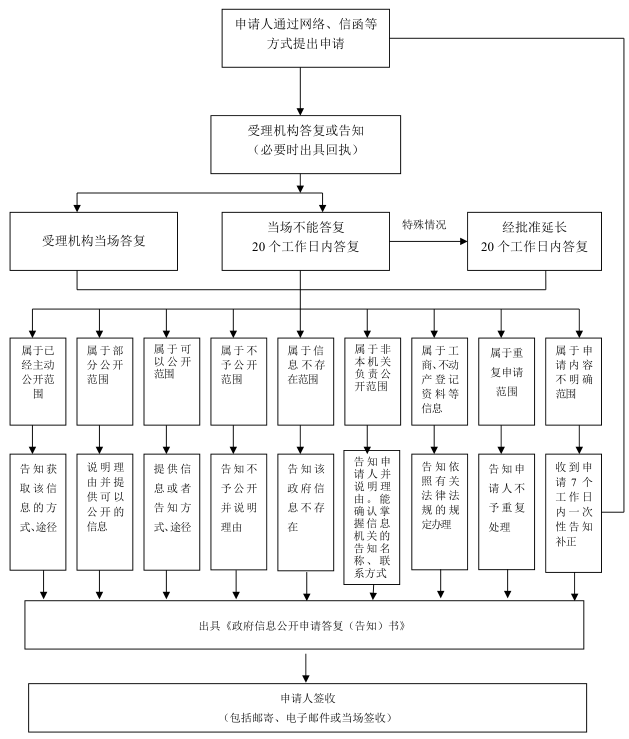 